	INSTITUTO INMACULADA CONCEPCION – VALDIVIA.	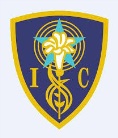 GUIA DE TRABAJO – DTPO DE RELIGIÓN  - 2020				“Que el amor sea el móvil de tu actuar” M.P.V.MUNIDAD 1:La Pascua de Jesús Tema: Cuaresma (Experiencia de Jesús en el desierto)Curso: 6ºBProfesora: Viviana Muñoz Igor	 Fecha: INTRODUCCIÓN: Querido 6ºB en estos momentos distintos, me comunico con ustedes a través de este medio, deseando que cada uno y una se encuentren muy bien junto a sus familias. En estos días aprovechen de disfrutar su hogar demostrando lo hermosas personas que son, serviciales, cariñosos, empáticos, amables, alegres, colaboradores… un abrazo gigante a la distancia cargado de amor.La finalidad de esta guía de aprendizaje es iniciar la I Unidad de este año, conociendo un poco más el tiempo de Cuaresma,  a través de la experiencia de Jesús, en este caso nos apoyamos de un video que nos relata el texto Bíblico de Jesús en el desierto y con un desafio de identificar conceptos en una sopa de letras.1.- DESCUBRIR, el mensaje de Jesús, a través de:OBSERVAR con atención el video del texto bíblico de Jesús en el desierto (MT 4,1-11)Responder las siguientes preguntas:1.- ¿Qué tentaciones tuvo que vencer Jesús?2.- ¿Qué queria lograr el diablo?3.- ¿Qué tentaciones deberías vencer tú?4.- ¿Cómo podrías acercarte a Dios Padre en estos momentos?5.- ¿Qué enseñanza te deja Jesús en este texto bíblico?Siendo responsable y comprometido (a) con la asignatura.Desarrollo:1.- __________________________________________________________________________________________________________________________________________________2.- __________________________________________________________________________________________________________________________________________________3.-___________________________________________________________________________________________________________________________________________________________________________________________________________________________4.- ___________________________________________________________________________________________________________________________________________________________________________________________________________________________5.-___________________________________________________________________________________________________________________________________________________________________________________________________________________________2.- IDENTIFICAR en la sopa de letras, los conceptos pertenecientes a la tentación de Jesús en el desierto, estas puedan estar en forma horizontal, vertical, diagonal, izquierda, derecha, arriba o abajo, una vez que las encuentres las encierras en un círculo siendo perseverante. Objetivos cognitivosRazonamiento Lógico: Descubrir- IdentificarObjetivos ValóricosLibertad: Responsable - PerseveranteFe: ComprometidosEvaluaciónAPA=  actividad propia de la asignatura – trabajo personal e individualESCRITURASDOHATNERAUCIQLDOFMRTDLANRPWTRQAEFBYEOMJRADRRLTSBPESERPOONICIBTTIIYDUSVEDUXOSTFATTDDPYPNETMIERGIDAPSDSRRAWOBNEAIVAODATNETCUPMONTAÑAFLHJ